 Aircraft Powerplant Maintenance Technology Occupations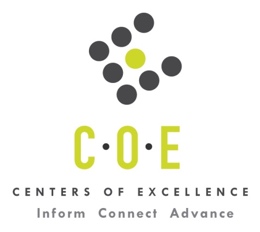 Labor Market Information ReportCity College of San FranciscoPrepared by the San Francisco Bay Center of Excellence for Labor Market ResearchJanuary 2019RecommendationBased on all available data, there appears to be an undersupply of Aircraft Powerplant Maintenance Technology workers compared to the demand for this cluster of occupations in the Bay region and in the Mid-Peninsula sub-region (San Francisco and San Mateo Counties). The gap is about 233 students annually in the Bay region and 147 students annually in the Mid-Peninsula Sub-Region.This report also provides student outcomes data on employment and earnings for programs on TOP 0950.20 – Aviation Powerplant Mechanics in the state and region. It is recommended that these data be reviewed to better understand how outcomes for students taking courses on this TOP code compare to potentially similar programs at colleges in the state and region, as well as to outcomes across all CTE programs at City College of San Francisco and in the region. IntroductionThis report profiles Aircraft Powerplant Maintenance Technology Occupations in the 12 county Bay region and in the Mid-Peninsula sub-region for the review of an existing program at City College of San Francisco. Occupational DemandTable 1. Employment Outlook for Aircraft Powerplant Maintenance Technology Occupations in Bay RegionSource: EMSI 2018.4Bay Region includes Alameda, Contra Costa, Marin, Monterey, Napa, San Benito, San Francisco, San Mateo, Santa Clara, Santa Cruz, Solano and Sonoma CountiesTable 2. Employment Outlook for Aircraft Powerplant Maintenance Technology Occupations in Mid-Peninsula Sub-RegionSource: EMSI 2018.4Mid-Peninsula Sub-Region includes San Francisco and San Mateo CountiesJob Postings in Bay Region and Mid-Peninsula Sub-RegionTable 3. Number of Job Postings by Occupation for latest 12 months (Jan 2018 - Dec 2018)Source: Burning GlassTable 4. Top Job Titles for Aircraft Powerplant Maintenance Technology Occupations for latest 12 months (Jan 2018 - Dec 2018)Source: Burning GlassIndustry ConcentrationTable 5. Industries hiring Aircraft Powerplant Maintenance Technology Workers in Bay RegionSource: EMSI 2018.4Table 6. Top Employers Posting Aircraft Powerplant Maintenance Technology Occupations in Bay Region and Mid-Peninsula Sub-Region (Jan 2018 - Dec 2018)Source: Burning GlassEducational SupplyThere are three community colleges in the Bay Region issuing 58 awards annually on TOP 0950.20 – Aviation Powerplant Mechanics.  City College of San Francisco is the only college in the Mid-Peninsula Sub-Region issuing 26 awards annually on this TOP code. Table 7. Awards on TOP 0950.20 – Aviation Powerplant Mechanics in the Bay RegionSource: IPEDS, Data Mart and LaunchboardNOTE: Headcount of students who took one or more courses is for 2016-17. The annual average for awards is 2014-17 unless there are only awards in 2016-17. The annual average for other postsecondary is for 2013-16.Gap AnalysisBased on the data included in this report, there is a large labor market gap in the Bay region with 291 annual openings for Aircraft Powerplant Maintenance Technology occupations and 58 annual awards for an annual undersupply of 233. In the Mid-Peninsula Sub-Region, there is also a gap with 173 annual openings and 26 annual awards for an annual undersupply of 147.Student OutcomesTable 8. Four Employment Outcomes Metrics for Students Who Took Courses on TOP 0950.20 – Aviation Powerplant MechanicsSource: Launchboard Pipeline (version available on 1/16/19)Skills, Certifications and EducationTable 9. Top Skills for Aircraft Powerplant Maintenance Technology Occupations in Bay Region (Jan 2018 - Dec 2018)Source: Burning GlassTable 10. Certifications for Aircraft Powerplant Maintenance Technology Occupations in the Bay Region (Jan 2018 - Dec 2018)Note: 49% of records have been excluded because they do not include a certification. As a result, the chart below may not be representative of the full sample.Source: Burning GlassTable 11. Education Requirements for Aircraft Powerplant Maintenance Technology Occupations in Bay Region Note: 48% of records have been excluded because they do not include a degree level. As a result, the chart below may not be representative of the full sample.Source: Burning GlassMethodologyOccupations for this report were identified by use of skills listed in O*Net descriptions and job descriptions in Burning Glass. Labor demand data is sourced from Economic Modeling Specialists International (EMSI) occupation data and Burning Glass job postings data. Educational supply and student outcomes data is retrieved from multiple sources, including CTE Launchboard and CCCCO Data Mart.SourcesO*Net OnlineLabor Insight/Jobs (Burning Glass) Economic Modeling Specialists International (EMSI)  CTE LaunchBoard www.calpassplus.org/Launchboard/ Statewide CTE Outcomes SurveyEmployment Development Department Unemployment Insurance DatasetLiving Insight Center for Community Economic DevelopmentChancellor’s Office MIS systemContactsFor more information, please contact:Doreen O’Donovan, Data Research Analyst, for Bay Area Community College Consortium (BACCC) and Centers of Excellence (CoE), doreen@baccc.net or (831) 479-6481John Carrese, Director, San Francisco Bay Center of Excellence for Labor Market Research, jcarrese@ccsf.edu or (415) 267-6544Aircraft Mechanics and Service Technicians (SOC 49-3011): Diagnose, adjust, repair, or overhaul aircraft engines and assemblies, such as hydraulic and pneumatic systems.  Includes helicopter and aircraft engine specialists.  Excludes “Avionics Technician" (49-2091).Entry-Level Educational Requirement: Postsecondary nondegree awardTraining Requirement: NonePercentage of Community College Award Holders or Some Postsecondary Coursework: 62%Occupation 2017 Jobs2022 Jobs5-Yr Change5-Yr % Change5-Yr Open-ingsAnnual Open-ings10% Hourly WageMedian Hourly WageAircraft Mechanics and Service Technicians3,8863,96377 2%334291$23.97 $34.33 Occupation 2017 Jobs2022 Jobs5-Yr Change5-Yr % Change5-Yr Open-ingsAnnual Open-ings10% Hourly WageMedian Hourly WageAircraft Mechanics and Service Technicians2,3642,352(12) (1%)194173$26.49 $34.69 OccupationBay RegionMid-PeninsulaAircraft Mechanics and Service Technicians30076Common TitleBayMid-PeninsulaCommon TitleBayMid-PeninsulaA & P Mechanic6511Inspection Services3Maintenance Technician471315U Ch - Helicoptor Repairer2Aircraft Mechanic393Aircraft Technician21Service Expert3217Customer A And P Technician2Mechanic276Customer A And P Technician, Information And Technology Industry21Service Expert Night84Helicopter Repairer21Line Aircraft Technician71Lead Aircraft Technician2Aircraft Repairer53Mobile A And P Technician2Pharmacy Technician4Service Expert - Hill2Service Expert - Express43Service Expert - Sport22Service Expert - Ultra43Service Expert - Van2A And P Technician3Service Expert Night - Alemany Sport2Aircraft Equipment Repairer3Service Expert Night - Rheem Blvd Sport22Developer3Aircraft Powertrain Repairer1Industry – 6 Digit NAICS (No. American Industry Classification) CodesJobs in Industry (2017)Jobs in Industry (2022)% Change (2017-22)% in Industry (2017)Scheduled Passenger Air Transportation (481111)1,2511,134 (13%)29.8%Other Airport Operations (488119)75977618%20.4%Federal Government, Military (901200)744739 (2%)19.4%Federal Government, Civilian, Excluding Postal Service (901199)2002000%5.2%Other Support Activities for Air Transportation (488190)18018631%4.9%Guided Missile and Space Vehicle Manufacturing (336414)69693%1.8%Couriers and Express Delivery Services (492110)57582%1.5%Temporary Help Services (561320)57579%1.5%Ambulance Services (621910)484817%1.3%Nonscheduled Chartered Passenger Air Transportation (481211)334012%1.0%EmployerBayEmployerBayEmployerMid-Peninsula24 Hour Fitness57Air Medical Group Holdings324 Hour Fitness31US Air Force20Compass Air Service3US Army5Delta Air Lines18Signature Flight Support3United Parcel Service Incorporated5US Army9Sound Solutions3Air Medical Group Holdings3Compass Airlines8Thales3Signature Flight Support3Alaska Airlines7Army National Guard2Cjs Incorporated2Bombardier7Cjs Incorporated2Delta Air Lines2Panasonic6Hawaiian Airlines2Hawaiian Airlines2US Department of Defense6Kitty Hawk2Siemens2Air National Guard5Pacific Gas and Electric Company2Alaska Airlines1Akima Management Services5Reach Air Medical Service2Allegiant Travel1United Parcel Service Incorporated5Reach Medical Holdings2Attitude Aviation1Aerotek4Siemens2Beechcraft Corporation1Menzies Aviation424 Hour Fitness Sutter Montgomery1Bombardier1Menzies Aviation Plc4AAR1Chevron1Nana Regional Corporation4Aas1Csra1US Government4Air Transportation Startup1DNV GL1CollegeSub-RegionHeadcountAssociatesCertificatesTotalAlamedaEast Bay64120GavilanSilicon Valley1712San FranciscoMid-Peninsula72426SolanoNorth Bayn/a10Total Bay RegionTotal Bay Region 153  0   6  58 Total Mid-Peninsula Sub-RegionTotal Mid-Peninsula Sub-Region7204262015-16Bay 
(All CTE Programs)City College of San Francisco (All CTE Programs)State (0950.20)Bay (0950.20)Mid-Peninsula (0950.20)City College of San Francisco (0950.20)% Employed Four Quarters After Exit74%72%73%77%80%80%Median Quarterly Earnings Two Quarters After Exit$10,550$27,271$15,180$16,608$24,419$24,419Median % Change in Earnings46%31%93%66%57%57%% of Students Earning a Living Wage63%65%57%56%59%59%SkillPostingsSkillPostingsSkillPostingsRepair201Cleaning19Performance Analysis12Aircraft Maintenance104Quality Assurance and Control19Performance Appraisals12Customer Service83Data Entry18Taking Messages12Hand Tools60Schematic Diagrams18Copying11CPR58Technical Writing / Editing18General Aviation11Sales57Predictive / Preventative Maintenance17Heavy Lifting11Power Tools48Machinery16Airframe and Powerplant10Membership Sales46Electrical Systems15Engineering Drawings10Avionics43Technical Assistance15Record Keeping10Lifting Ability37Aerospace Industry Knowledge13Customer Contact9Test Equipment36Aviation Regulations13Equipment Assembly9Plumbing22Personal Protective Equipment 13Technical Orders9Scheduling22Appointment Setting12Wiring9Federal Aviation Regulations21Automated External Defibrillator125S Methodology8Basic Tools19Fuel Systems12Federal Aviation Administration Regulations8CertificationPostingsCertificationPostingsDriver's License113CA License1Airframe and Powerplant (A and P) Certification93Certified Pharmacy Technician1Security Clearance24First Aid Cpr Aed1Business License3IT Infrastructure Library (ITIL) Certification1General Radiotelephone Operator License2Wastewater Treatment Certification1Automotive Service Excellence (ASE) Certification1Wastewater Treatment Plant Operator1Driver's License113CA License1Education (minimum advertised)Latest 12 Mos. PostingsHigh school or vocational training151 (97%)Associate Degree4 (3%)Bachelor’s Degree or Higher0 (0%)